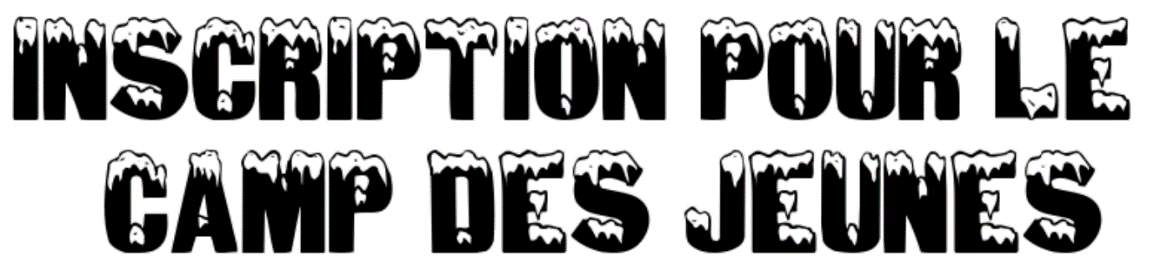 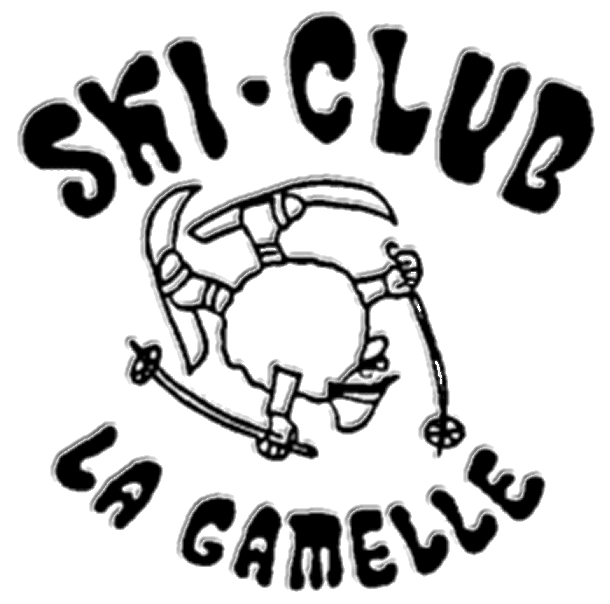 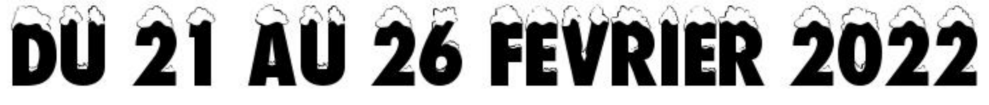 Nom :      			Prénom de l’enfant :      Adresse :         			Localité :      N° de téléphone :      	 Ski 	 SnowboardDate de naissance et année scolaire : jj.mm.aaaa			Assurance :      Adresse e-mail :      				N° de portable de l’enfant :      Allergies, médicaments ou autre(s) information(s) importante(s) concernant votre enfant : Nom et prénom du représentant légal :      N° de portable en cas d’urgence :      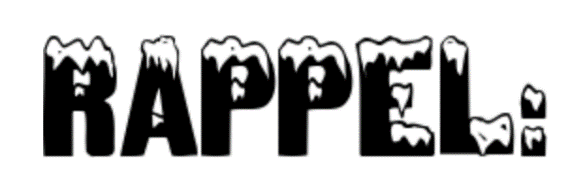 Les prix du camp, 6 jours tout compris : (merci de cocher la bonne case)Membre :					300 CHFNon membre :				400 CHFFrère/sœur participant au camp*	200 CHF(*membre du Club) Date et lieu :      						Signature :      Les nouveaux co-responsables, Ludivine et Gabriel, sont ouverts à organiser une rencontre pour les parents avant le camp. Elle aurait lieu le  19.01. Si cela vous intéresse, on vous laisse nous faire parvenir votre intérêt avant le 10.01 à jeunes@lagamelle.com.Merci de nous retourner ce document dûment complété à l’adresse suivante jusqu’au 28.01 :Ludivine Jaccard		Rte des Matagasses 521268 Burtignyjeunes@lagamelle.com